MY CULTURAL HERITAGE: FAMILY AND TRADITIONAL RECIPESName of the recipe:DêguéAuthor:FounéOrigin:It was in West-AfricaCharacteristics:Easy to prepare. Not everybody like itWho created it?It’s a family recipe.Why is it special?I like to share this yoghurt with my family. It reminds us of our country. When do I eat it?We eat it in summer because it is refreshing and it is good and sweet.Ingredients:100g couscous50 g sugar1 yoghurt500 g powdered milk1 l boiling waterPreparation:Mix all the ingredients togetherLeave it in fridge for two hoursServings:6 personsCooking time:No cookingPicture: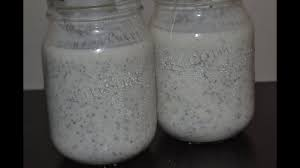 